REGULAMIN SZKOLNEGO KONKURSU ORTOGRAFICZNEGO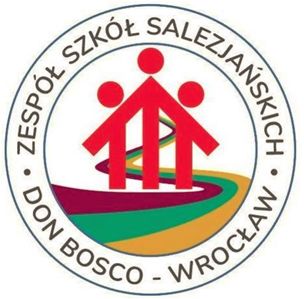                         „Ortografek”Konkurs obejmuje treści nauczania zintegrowanego kl. I – III.Celem organizowanego konkursu jest:- podniesienie poziomu kompetencji ortograficznych;- wyrabianie nawyku stosowania reguł ortograficznych;- bogacenie języka ojczystego; - rozwijanie zainteresowań tajnikami poprawnej polszczyzny;- wdrażanie do zdrowej rywalizacji;Termin zgłoszenia do niniejszego konkursu to 30.04.2018.Zgłoszenie do konkursu następuje jedynie przez dostarczenie zgody pisemnej (załącznik 1).Konkurs odbędzie się 21 maja 2018.Konkurs przebiega w jednym etapie, w którym mogą uczestniczyć wszyscy chętni uczniowie danej klasy.    Pierwsza część zadań konkursowych to dyktando, na które przeznaczone jest 10 minut.Czas przewidziany na rozwiązywanie pozostałych zadań będzie wynosił 30 minut.W skład komisji konkursowej wchodzą: przedstawiciel dyrekcji oraz nauczyciele organizujący konkurs.Po sprawdzeniu prac, do trzech pierwszych miejsc nagrodzonych zostaną wytypowani uczniowie, którzy zdobędą największą liczbę punktów.  Kryteria  oceniania  dyktanda - punkty odejmuje się:- 1 pkt – za błąd ortograficzny( ó-u, ż-rz, h-ch, wielka litera, zmiękczenia );- 0,5 pkt – za opuszczenie, zamienienie lub dodanie litery. 